                                                                                                                                                                                                       О Т К Р Ы Т О Е    А К Ц И О Н Е Р Н О Е     О Б Щ Е С Т В О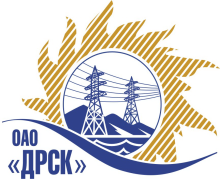 ПРОТОКОЛ ВЫБОРА ПОБЕДИТЕЛЯПРЕДМЕТ ЗАКУПКИ: право заключения Договора на поставку: «Автогидроподъемник , с высотой подъёма люльки - 18м., на шасси автомобиля высокой проходимости 4х4» для нужд филиала ОАО «ДРСК» «Приморские электрические сети».Закупка проводится  согласно ГКПЗ 2014г. раздела  2.2.2 «МТПиР»  № 2706 на основании указания ОАО «ДРСК» от  14.08.2014 г. № 199.Плановая стоимость:  2 838 983,00 руб. без учета НДСПРИСУТСТВОВАЛИ: постоянно действующая Закупочная комиссия 2-го уровня.ВОПРОСЫ, ВЫНОСИМЫЕ НА РАССМОТРЕНИЕ ЗАКУПОЧНОЙ КОМИССИИ: О ранжировке предложений после проведения переторжки. Выбор победителя закупки.РАССМАТРИВАЕМЫЕ ДОКУМЕНТЫ:Протокол рассмотрения заявок от 11.09.2014г. № 496/МТПиР-РПротокол переторжки от 15.09.2014г. № 496/МТПиР-П.ВОПРОС 1 «О ранжировке предложений после проведения переторжки»ОТМЕТИЛИ:В соответствии с критериями и процедурами оценки, изложенными в документации о закупке, после проведения переторжки предлагается ранжировать предложения следующим образом:ВОПРОС 2 «Выбор победителя закупки»ОТМЕТИЛИ:На основании вышеприведенной ранжировки предложений Участников закупки предлагается признать Победителем открытого запроса предложений на право заключения договора поставки: «Автогидроподъемник , с высотой подъёма люльки - 18м., на шасси автомобиля высокой проходимости 4х4» для нужд филиала ОАО «ДРСК» «Приморские электрические сети» Участника занявшего первое место: ООО "Автомаш Холдинг" (143900, Московская обл., г. Балашиха, Станция Стройка, вл. 8). Цена предложения: 2 469 491,53 руб. (цена без НДС) (2 914 000,00 руб. с НДС). Срок завершения поставки: 24.11.2014г. Условия оплаты: 100% - оплата товара  в течение 30 календарных дней с момента поставки продукции на склад покупателя.  Гарантия на поставляемую технику: 18 месяцев от даты ввода в эксплуатацию автогидроподъемника или 1000 час. наработки. Гарантия на автогидроподъемник на шасси, на навесное оборудование распространяется отдельно. Время начала исчисления гарантийного срока с момента ввода а/гидроподъемника в эксплуатацию. Поставщик за свой счет и в свои сроки , согласованные с заказчиком , устраняет любые дефекты в поставленном а/гидроподъемнике, выявленные в период гарантийного срока. В случае выхода из строя а/гидроподъемника поставщик обязуется направить своего представителя для участия в составлении акта, фиксирующего дефекты, согласования порядка и сроков их устранения не позднее 10 дней со дня получения письменного извещения Заказчика. Гарантийный срок в этом случае продлевается на период устранения дефектов. Предложение действительно до 31.12.2014г.РЕШИЛИ:Утвердить ранжировку предложений Участников после проведения переторжки.1 место: ООО "Автомаш Холдинг"2 место: ООО "Чайка-НН"3 место: ООО "РусКомТранс"4 место: ООО "ТД "Грузовая техника"	5 место: ООО "ПТЦ VII Янас"6 место: ООО "Мега Драйв"7 место: ИП Уразов В.И.    2. Признать Победителем открытого запроса предложений на право заключения договора поставки: «Автогидроподъемник , с высотой подъёма люльки - 18м., на шасси автомобиля высокой проходимости 4х4» для нужд филиала ОАО «ДРСК» «Приморские электрические сети» Участника занявшего первое место: ООО "Автомаш Холдинг" (143900, Московская обл., г. Балашиха, Станция Стройка, вл. 8). Цена предложения: 2 469 491,53 руб. (цена без НДС) (2 914 000,00 руб. с НДС). Срок завершения поставки: 24.11.2014г. Условия оплаты: 100% - оплата товара  в течение 30 календарных дней с момента поставки продукции на склад покупателя.  Гарантия на поставляемую технику: 18 месяцев от даты ввода в эксплуатацию автогидроподъемника или 1000 час. наработки. Гарантия на автогидроподъемник на шасси, на навесное оборудование распространяется отдельно. Время начала исчисления гарантийного срока с момента ввода а/гидроподъемника в эксплуатацию. Поставщик за свой счет и в свои сроки , согласованные с заказчиком , устраняет любые дефекты в поставленном а/гидроподъемнике, выявленные в период гарантийного срока. В случае выхода из строя а/гидроподъемника поставщик обязуется направить своего представителя для участия в составлении акта, фиксирующего дефекты, согласования порядка и сроков их устранения не позднее 10 дней со дня получения письменного извещения Заказчика. Гарантийный срок в этом случае продлевается на период устранения дефектов. Предложение действительно до 31.12.2014г.ДАЛЬНЕВОСТОЧНАЯ РАСПРЕДЕЛИТЕЛЬНАЯ СЕТЕВАЯ КОМПАНИЯУл.Шевченко, 28,   г.Благовещенск,  675000,     РоссияТел: (4162) 397-359; Тел/факс (4162) 397-200, 397-436Телетайп    154147 «МАРС»;         E-mail: doc@drsk.ruОКПО 78900638,    ОГРН  1052800111308,   ИНН/КПП  2801108200/280150001№ /496/МТПиР-ВПг. Благовещенск       «_17_» сентября 2014 г.Место в ран-жировкеНаименование и адрес участникаИные существенные условия1 местоООО "Автомаш Холдинг" (143900, Московская обл., г. Балашиха, Станция Стройка, вл. 8)Цена: 2 469 491,53 руб. (цена без НДС) (2 914 000,00 руб. с НДС). Срок завершения поставки: 24.11.2014г. Условия оплаты: 100% - оплата товара  в течение 30 календарных дней с момента поставки продукции на склад покупателя.  Гарантия на поставляемую технику: 18 месяцев от даты ввода в эксплуатацию автогидроподъемника или 1000 час. наработки. Гарантия на автогидроподъемник на шасси, на навесное оборудование распространяется отдельно. Время начала исчисления гарантийного срока с момента ввода а/гидроподъемника в эксплуатацию. Поставщик за свой счет и в свои сроки , согласованные с заказчиком , устраняет любые дефекты в поставленном а/гидроподъемнике, выявленные в период гарантийного срока. В случае выхода из строя а/гидроподъемника поставщик обязуется направить своего представителя для участия в составлении акта, фиксирующего дефекты, согласования порядка и сроков их устранения не позднее 10 дней со дня получения письменного извещения Заказчика. Гарантийный срок в этом случае продлевается на период устранения дефектов. Предложение действительно до 31.12.2014г.2 местоООО "Чайка-НН" (603074, Нижегородская область, г. Нижний Новгород, Московский р-н, ул.Маршала Воронова, д.11)Цена: 2 478 813,56 руб. (цена без НДС) (2 925 000,00 руб. с НДС). Срок завершения поставки: до 30 ноября 2014г. с возможностью досрочной поставки.  Условия оплаты: Авансовые платежи выплачиваются заказчиком в размере 30% от суммы договора в течение 10 календарных дней с момента с  момента  заключения договора. Окончательный расчет – не ранее чем через 20 календарных дней с момента поставки продукции на склад грузополучателя и подписания актов приема-передачи. Гарантия на ГАЗ -12 месяцев или 30 000 км. , на АГП Socage-24 мес. на гидравлическое оборудование  и 36 мес., на металлоконструкцию  со дня ввода оборудования в   эксплуатацию. Предложение действительно до 10.12.2014г.3 местоООО "РусКомТранс" (606400, Нижегородская обл., г. Балахна, ул. Первомайская, 32)Цена: 2 584 745,76 руб. (цена без НДС) (3 050 000,00 руб. с НДС). Срок завершения поставки: 30.11.2014г. Условия оплаты: за отгруженный товар через 20 календарных дней с момента поставки продукции на склад грузополучателя и подписания актов приема-передачи.  Гарантия на поставляемую технику: 18  месяцев от даты ввода в эксплуатацию автоподъемника или 1000 часов наработки. Предложение действительно до 08.12.2014г.4 местоООО "ТД "Грузовая техника" (617060, Пермский край, г. Краснокамск, ул. Промышленная, 5а)Цена: 2 601 694,92 руб. (цена без НДС) (3 070 000,00 руб. с НДС). Срок завершения поставки: до 30 ноября 2014г. Условия оплаты: в течение 20 календарных дней с момента  поставки продукции на склад грузополучателя.  Гарантия 12 месяцев  или 25 000 км., что наступит ранее. Предложение действительно до: не указано.5 местоООО "ПТЦ VII Янас" (420111, Россия, Республика Татарстан (Татарстан), г. Казань, ул. Московская, 13а)Цена: 2 690 000,00 руб. (цена без НДС) (3 174 200,00 руб. с НДС). Срок завершения поставки: ноябрь 2014г. Условия оплаты: согласно закупочной документации -30% предоплата, окончательный расчет в течение 20 дней после получения покупателем каждой партии товара, накладных и оригинала счет-фактуры.  Гарантия 12 месяцев. Предложение действительно до 02.11.2014г.6 местоООО "Мега Драйв" (140180, Московская обл., г. Жуковский, ул. Праволинейная, д. 33, оф. 314)Цена: 2 745 762,71 руб. (цена без НДС) (3 240 000,00 руб. с НДС). Срок завершения поставки: 30 ноября 2014г. Условия оплаты: 100% оплата в течение 20 календарных дней с момента  поставки продукции на склад грузополучателя и подписания актов приема-передачи. Гарантия 18 месяцев от даты ввода в эксплуатацию автоподъемника или 1000 часов наработки. Предложение действительно до 07.12.2014г.7 местоИП Уразов В.И. (675000, Россия, Амурская обл., г. Благовещенск, ул. Красноармейская, д. 61, кв. 5)Цена: 2 838 983,00 руб. (цена без НДС) (3 349 999,94 руб. с НДС). Срок завершения поставки: до 30 ноября 2014г. Условия оплаты: Аванс  30% от суммы договора в течение 10 календарных дней с момента с  момента  заключения договора. Окончательный расчет – через 20 календарных дней с момента поставки продукции на склад грузополучателя и подписания актов приема-передачи. Гарантия -12 месяцев или 30 000 км. , что наступит ранее.  Предложение действительно до 30.12.2014г.